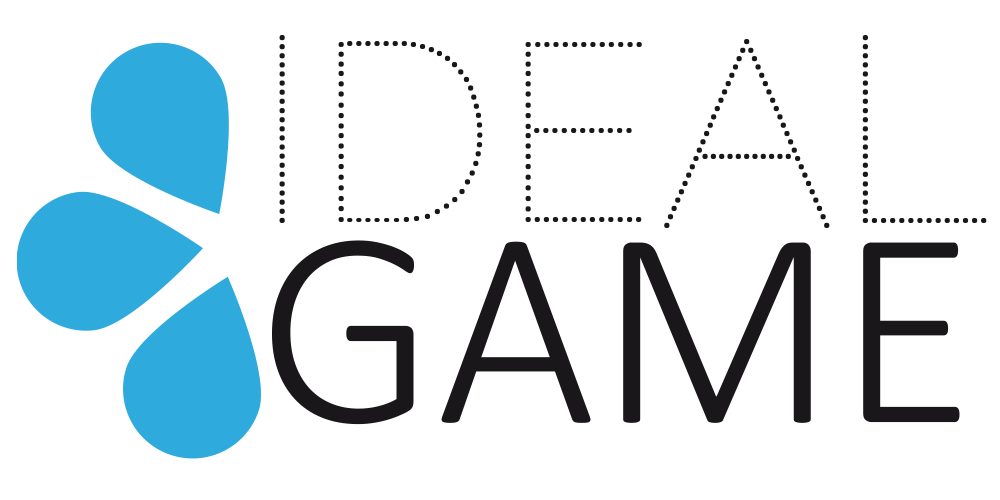 IDEAL-GAMEImproving didactics, education and learning 
in higher education with the Online Serious Game CreatorAgenda for the fifth IDEAL-GAME partner meeting in GermanyThe IDEAL-GAME  - Final Meeting28th to 30th of November 2022Project Title:	Improving didactics, education and learning 	in higher education with the Online Serious Game CreatorAcronym:	IDEAL-GAMEReference number:	2020-1-DE01-KA203-005682Project partners:	P1	University Paderborn (UPB), DE
			P2	Ingenious Knowledge GmbH (IK), DE
			P3	Universitatea din Pitesti (UPIT), RO
			P4	Wyzsza Szkola Ekonomii i Innowacji w Lublinie (WSEI), PL
			P5	University of Dundee (UoD), UK
			P6	Universidad a Distancia de Madrid SA (UDIMA), ESHost:	UPB – Universität Paderborn, Lehrstuhl Wirtschaftspädagogik II / Chair Business and Human Resource Education IIVenue:	Universität Paderborn, Warburger Str. 100, 33098 Paderborn
Q-Building –  Room number: Q0.425Monday, 28th of November 2022
Arrival dayTuesday, 29th of November 2022
Meeting day					Q-Building – Room number: Q0.425Wednesday, 30th of November 2022-
Departure Day – Day for optional questionsThis day is optional. Partners who have no questions left don´t have to take part in the day and can leave already in the morning.Approx.
TimeTopicChairas you likeArrival at the hotels in Germany 
Approx.
TimeTopicChair09:00 –09:30Welcoming the IDEAL GAME partners
(Marc Beutner)Welcome CoffeeWarm welcomeSchedule of the meetingUPB/All partnersTranslation and end of project until end of December09:30 –10:00Current Status of IDEAL GAME(Marc Beutner)Overview of the Intellectual Outputs and linkagesProject WebsiteDiscussion / Q&A UPBIO1-IO4 already finishedIO5 needs to be finishedIO1: completedIO2: Translation, showcasing the tool needs to be finishedTechnical possible to extract? (question for Tim)Local languagesNot all games into all languagesTranslation of functions in game creatorRunning service, present it to different target groupsNumber of games which should be translated: 10 different formats of games (completed), each country 10 different games in their language, 50 games in total (completed)IO3: completedIntegrate parts into handbooksAll dissemination refer to Erasmus+IO4: writing parts of handbook, translation, creation of book layout and design need to be finished (already in progress)Open files are uploaded to Google Drive, welcome to fill the respective chaptersFor translation: use deepl https://www.deepl.com/translatorSome layout formats already createdIO5: writing parts of PP/LR, translation, creation of layout and design need to be finished (already in progress)Most important parts: finish handbooks and translation10:00-10:45Insights in the results of IO1, IO2, IO3, IO4 and IO5
and the multiplier events(each partner)Short PowerPoint Presentation of each partner (max 5-10 Minutes) about the project activities in partner countriesAll partnersUPB: adjusted games into different modules alreadyProblems solvedStudents are creating modules on their ownUsing games is easy (after introduction, mini blended learning system, needed 4 weeks approx.)Great discussions among studentsGames as feedback or revision could be implementedSelf-evaluation for understanding topic could be implementedUNIVERSIDAD A DISTANCIA DE MADRID SA Spain: finished IO1-3, waiting for answered surveysNeed to translateIO3: some suggestions from studentsRetry button in raining wordsMemory game: there should be only 2 open cardsWSEI Poland: finished IO1-IO5Included new materials as information before using the gameRaining words: Faster drop down for critical evaluation, words can go into groundUPIT Romania: completed IO1-IO5IO5 draftMPE at department in University of Craiova, dissemination workshopFeedback on games: would like to have more optional answers (in quiz game)UoD UK: completed IO1-IO5, IO4 in progressCan integrate games into digitalization strategyDeveloped 5 narrative mapping game-based scenariosTAM questionnaire, no results yetNeeded to create visual aids for lecturersHandbooks in progressMEP school conference, student teachers, international/local participantsDidn´t reach target numbersData goes straight to UPB10:45-11:30Presentation of the Online Game Creator Tool and insights into the Serious Game results(Tim Kreuzberg)Presentation of the IDEAL-GAME Creator ToolPointing out possibilitiesQ&ATechnically possible to include information in each language?Import-export-tool? Download?Would need 3 weeksMaybe a point for follow upInterface can stay in English, maybe better in languagesGoogle sheet with table, enter translationsTim provides translations of interfacesGames could be filtered by languageValidation of email addressesCreate folders, categorizeMemory game: define number of matches of cards11:30-13:00Lunch13:00-15:00Presentation and work on handbooks(Marc Beutner and all partners)DiscussionCreation and merging chapters IK15:00-15:30Coffee break / tea time15:30-16:00Discussion on the policy paper and the layman report16:00 -16:30Last steps to do until the end of the project
(Marc Beutner)Project timeline, work plan and responsibilitiesMilestones of the IDEAL-GAME project Next project activitiesUPBTranslationHandbook16:30-16:45Dissemination and exploitation(UPB team)The IDEAL-GAME project website, Social MediaPublications, NewspapersUPB16:45-17:30Final Report / Administrative and financial information / Evaluation
(UPB team)Project management structureDocumentary evidence required Online finance and project management tool (PROM)UPB17:30-18.00Meeting Evaluation(UPB team)--Possibility of visiting the Christmas market together19.30Social dinner
Deutsches Haus (Kisau 9, 33098 Paderborn)Approx.
TimeTopicChair09:00-09.30Opening and welcome09:30 – 12:00Possibility for partners to ask open questionsUPB 12:00-13:00Possibility for Lunch in the University MensaDepartureThank you for the great cooperation and let´s start into the last activities of the project IDEAL GAME